Schaue dir die Sequenz über den wilden Tabak an und bringe die folgenden Aussagen in die richtige Reihenfolge. Skizziere den Vorgang und nummeriere deine Zeichnung, so dass eine Legende entsteht. 1.Der wilde Tabak erblickt das Licht der Welt. 2.Ein Grashüpfer frisst Blätter. 3.Ein Signal geht an die Wurzeln.  4.Die Wurzeln produzieren Nikotin und liefern es an die Blätter. 5.Die Schädlinge ziehen vergiftet von dannen. 6.Der gegen Nikotin immune Tabakschwärmer (Manduca) schlüpft. 7.Die Tabakschwärmer-Raupe frisst Tabak. 8.Der wilde Tabak produziert stumme Schreie (Duftalarm).9.Weichwanzen werden vom Duft angelockt und besteigen die Pflanze. 10.Die Weichwanzen saugen die Raupen aus. 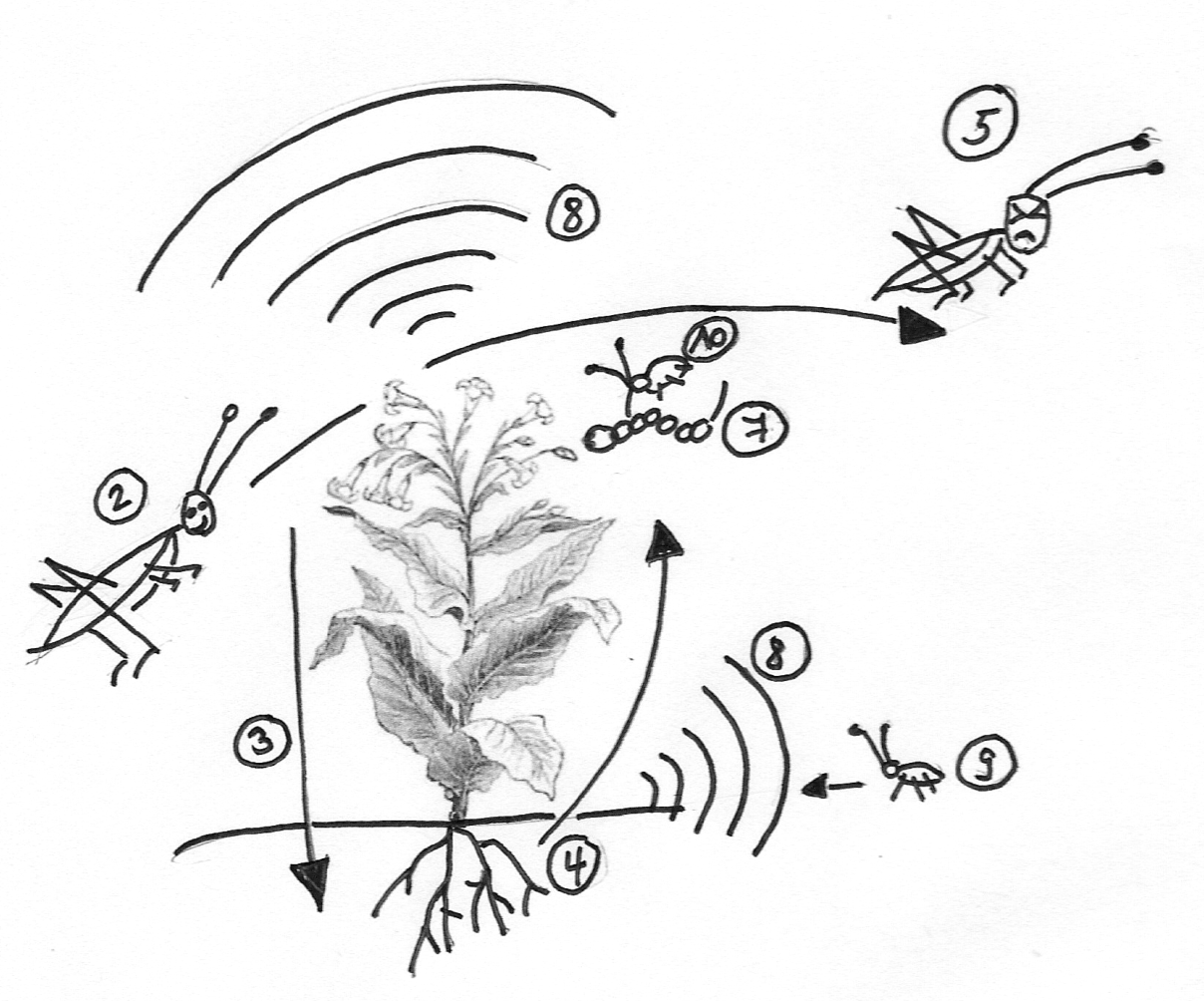 